2021 CPE Self Recording Worksheet – ASMC National Capital Region PDI 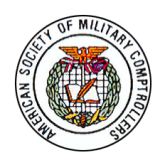 Minutes ScheduledEvent/TopicField of StudyMinutes Attended10Opening CeremoniesMs. Debra Del Mar, ASMC National Capital Region PDI Chair    Welcome RemarksBMO40Opening KeynoteHonorable David Norquist, Former United States Deputy Secretary of DefenseBMO50Morning Panel – How Authoritative Information and Evidence-based Decisions Accelerate Mission OutcomesMr. Greg Little, Deputy Comptroller, Enterprise Data and Business Performance, OUSDCMr. Aaron Weis, Chief Information Officer, U.S. NavyMs. Lauren Knausenberger, Chief Information Officer, U.S. Air ForceITMorning Sessions, Digital Transformation50Call of Duty: Artificial IntelligenceMAJ Nathaniel Bastian, Chief AI Architect, Joint Artificial Intelligence Center, DoDIT50End-to-end PPBE Digital TransformationMr. Michael Emerson, DFMC3, MHA/MBA Budget Analyst, DHP Programming Financial Operations (J8), Defense Health AgencyIT50Financial Management in a Post-Modern ERP WorldMr. John Adams, Deputy Assistant Secretary for Financial Management Systems, Office of the Assistant Secretary of the Navy, FM&C FIN50Single Source of Truth - PPBE through Financial ConsolidationMs. Patrice Clement, Senior Technology Advisor, OCFO HUDITLunch Break50Luncheon Keynote –  Defense Logistics Agency’s Support to the U.S. Vaccination InitiativeBG Gavin Lawrence, USA, Commander, Defense Logistics Agency Troop SupportBMO50ASMC Washington Chapter PresidentMr. Steve Herrera,  Principal Deputy Assistant Secretary of the Air Force for Financial Management and ComptrollerBMO50ASMC National UpdateMr. Al Runnels, ASMC Executive Director    BMOAfternoon Sessions, FM Transformation50Rapid Scalability of BI Solutions in the Air ForceMr. Todd Baker, Director, DEAMS Functional Management Office, Office of the Assistant Secretary for Financial Management and ComptrollerIT50Shaping Tone at the Top During the TransitionMr. Craig Bennett III, Deputy Assistant Commandant for Resources & Deputy Chief Financial Officer, U.S. Coast GuardIT50Using Data to DecideMr. Kevin Cockrell, Deputy Chief of Staff for Resource Management, U.S. Army Military Surface Deployment and Distribution CommandIT50Financial Management Transition, Migration, and Transformation!Ms. Jennifer Beumer, SABRS Branch Director / DAI Transition Project Lead, U.S. Marine CorpsITMilitary Service/OSD – 4th Estate/USCG FM Updates50OSD and 4th EstateMr. Douglas Glenn, Performing the Duties of the Under Secretary of Defense, FM&CBMO50US ARMY Mr. Wesley Miller, Performing the Duties of the Assistant Secretary of the Army, FM&CLTG Thomas Horlander, USA, Military Deputy to the Assistant Secretary of the Army, FM&CPMO50US Navy/Marine CorpsMs. Alaleh Jenkins, Performing the Duties of the Assistant Secretary of the Navy, FM&CBMO50US Air ForceMr. Steve Herrera, Performing the Duties of the Assistant Secretary of the Air Force, FM&CBMO50US Coast GuardRDML Mark Fedor, CG-8/Chief Financial Officer, U.S. Coast GuardBMO50Early Careerist Roundtable SessionTotal CPE’s earned (Total Minutes/50)	For example: 350 max/50 = 7 CPE HoursMGMTI, (print name) _________________________________________, certify that I have attended the above sessions as indicated and have earned the total CPE’s listed for the period of March 11th, 2021.I, (print name) _________________________________________, certify that I have attended the above sessions as indicated and have earned the total CPE’s listed for the period of March 11th, 2021.I, (print name) _________________________________________, certify that I have attended the above sessions as indicated and have earned the total CPE’s listed for the period of March 11th, 2021.I, (print name) _________________________________________, certify that I have attended the above sessions as indicated and have earned the total CPE’s listed for the period of March 11th, 2021.Steve Herrera, March 11th 2021Mr. Steve Herrera, SES, President, Washington Chapter, ASMC***Keep this form for your CPE records***Steve Herrera, March 11th 2021Mr. Steve Herrera, SES, President, Washington Chapter, ASMC***Keep this form for your CPE records***Steve Herrera, March 11th 2021Mr. Steve Herrera, SES, President, Washington Chapter, ASMC***Keep this form for your CPE records***Steve Herrera, March 11th 2021Mr. Steve Herrera, SES, President, Washington Chapter, ASMC***Keep this form for your CPE records***CPE field of study:Accounting: ACCAccounting (Governmental): ACCGAuditing: AUDAuditing (Governmental): AUDGBehavioral Ethics: BETHBusiness Law: BLAWBusiness Management & Organization: BMOCommunications and Marketing: COMSComputer Software & Applications: CSEconomics: ECOFinance: FINInformation Technology: ITManagement Services: MGMTPersonal Development: PDPersonnel/Human Resources: HRProduction: PRDRegulatory Ethics: REGETHSpecialized Knowledge: SKStatistics: STATTaxes: TAXCPE field of study:Accounting: ACCAccounting (Governmental): ACCGAuditing: AUDAuditing (Governmental): AUDGBehavioral Ethics: BETHBusiness Law: BLAWBusiness Management & Organization: BMOCommunications and Marketing: COMSComputer Software & Applications: CSEconomics: ECOFinance: FINInformation Technology: ITManagement Services: MGMTPersonal Development: PDPersonnel/Human Resources: HRProduction: PRDRegulatory Ethics: REGETHSpecialized Knowledge: SKStatistics: STATTaxes: TAXCPE field of study:Accounting: ACCAccounting (Governmental): ACCGAuditing: AUDAuditing (Governmental): AUDGBehavioral Ethics: BETHBusiness Law: BLAWBusiness Management & Organization: BMOCommunications and Marketing: COMSComputer Software & Applications: CSEconomics: ECOFinance: FINInformation Technology: ITManagement Services: MGMTPersonal Development: PDPersonnel/Human Resources: HRProduction: PRDRegulatory Ethics: REGETHSpecialized Knowledge: SKStatistics: STATTaxes: TAXCPE field of study:Accounting: ACCAccounting (Governmental): ACCGAuditing: AUDAuditing (Governmental): AUDGBehavioral Ethics: BETHBusiness Law: BLAWBusiness Management & Organization: BMOCommunications and Marketing: COMSComputer Software & Applications: CSEconomics: ECOFinance: FINInformation Technology: ITManagement Services: MGMTPersonal Development: PDPersonnel/Human Resources: HRProduction: PRDRegulatory Ethics: REGETHSpecialized Knowledge: SKStatistics: STATTaxes: TAX